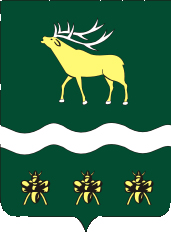 АДМИНИСТРАЦИЯЯКОВЛЕВСКОГО МУНИЦИПАЛЬНОГО РАЙОНА ПРИМОРСКОГО КРАЯПОСТАНОВЛЕНИЕОб организации медицинских профилактических осмотров на территории Яковлевского муниципального района       В соответствии со 185.1  Трудового кодекса РФ, ст. 213 Трудового кодекса РФ, статьи 46 Федерального закона от 21 ноября 2011 года № 323-ФЗ «Об основах охраны здоровья граждан в Российской Федерации», Приказом Министерства здравоохранения Российской Федерации от 13.03.2019г.         №124н «Об утверждении порядка проведения профилактического медицинского осмотра и диспансеризации определенных групп взрослого населения», руководствуясь Уставом Яковлевского муниципального района, в целях исполнения решений совещания при главе Яковлевского муниципального района по вопросам диспансеризации Яковлевского муниципального района в 2019 году (протокол от 24 июня 2019 года № 14) Администрация Яковлевского муниципального районаПОСТАНОВЛЯЕТ:Рекомендовать руководителям  предприятий, учреждений и организаций всех форм собственности  Яковлевского муниципального района:	1.1. в срок до 10 июля 2019 года предоставить списки работников (Ф.И.О., дата рождения) главному специалисту по государственному управлению охраной труда Администрации Яковлевского муниципального района для включения в график прохождения профилактических осмотров (диспансеризации); 	1.2. обеспечить прохождение всеми работниками возглавляемого учреждения профилактических осмотров (диспансеризации) в 2019 году.          2. Рекомендовать КГБУЗ «Яковлевская ЦРБ»:          2.1. обеспечить максимальный охват населения Яковлевского муниципального района при проведении медицинский профилактических осмотров;	2.2. по согласованию с руководителями организаций осуществлять выездные  профилактические  медицинские осмотры;	2.3. составить и довести до работодателей Яковлевского муниципального района график прохождения профилактических медицинских осмотров работников организаций;         3. Редакции районной газеты «Сельский труженик» (Светличная Т.П.):                   3.1. обеспечить еженедельное информирование населения о проведении бесплатных профилактических медицинских осмотров (диспансеризации) взрослого населения.	4. Главам сельских  поселений Яковлевского муниципального района обеспечить информирование населения о проведении бесплатных профилактических медицинских осмотров (диспансеризации) взрослого населения.         5. Контроль за исполнением данного постановления оставляю за собой.   Глава района - глава Администрации   Яковлевского муниципального района      (подписано)              Н.В.Вязовикот27.06.2019г.с. Яковлевка№258